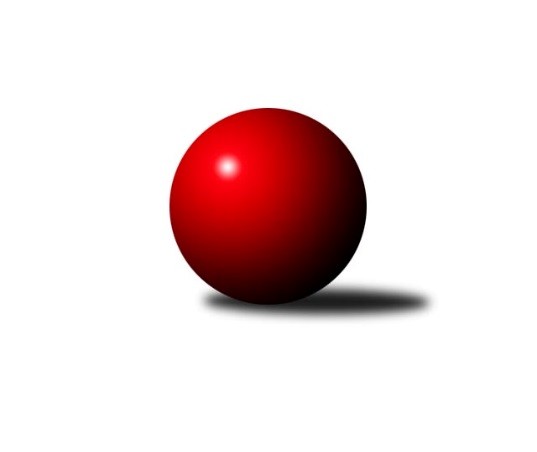 Č.3Ročník 2023/2024	16.7.2024 Mistrovství Prahy 4 2023/2024Statistika 3. kolaTabulka družstev:		družstvo	záp	výh	rem	proh	skore	sety	průměr	body	plné	dorážka	chyby	1.	TJ Sokol Praha-Vršovice D	2	2	0	0	13.0 : 3.0 	(16.0 : 8.0)	2045	4	1538	508	111.5	2.	SC Olympia Radotín C	2	2	0	0	11.0 : 5.0 	(14.0 : 10.0)	2351	4	1686	665	76.5	3.	KK DP Praha B	1	1	0	0	5.0 : 3.0 	(6.0 : 6.0)	2257	2	1629	628	80	4.	TJ Sokol Rudná E	2	1	0	1	10.0 : 6.0 	(15.0 : 9.0)	2213	2	1630	583	106	5.	SK Rapid Praha B	3	1	0	2	11.0 : 13.0 	(17.0 : 19.0)	2165	2	1559	606	90.7	6.	SK Žižkov Praha E	3	1	0	2	8.0 : 16.0 	(16.0 : 20.0)	2003	2	1503	500	113	7.	KK Velké Popovice C	3	0	0	3	6.0 : 18.0 	(12.0 : 24.0)	1898	0	1425	473	114Tabulka doma:		družstvo	záp	výh	rem	proh	skore	sety	průměr	body	maximum	minimum	1.	TJ Sokol Praha-Vršovice D	2	2	0	0	13.0 : 3.0 	(16.0 : 8.0)	2045	4	2058	2032	2.	TJ Sokol Rudná E	1	1	0	0	7.0 : 1.0 	(9.0 : 3.0)	2050	2	2050	2050	3.	SK Žižkov Praha E	1	1	0	0	6.0 : 2.0 	(9.0 : 3.0)	2266	2	2266	2266	4.	SC Olympia Radotín C	1	1	0	0	5.0 : 3.0 	(6.0 : 6.0)	2404	2	2404	2404	5.	KK DP Praha B	1	1	0	0	5.0 : 3.0 	(6.0 : 6.0)	2257	2	2257	2257	6.	SK Rapid Praha B	2	1	0	1	8.0 : 8.0 	(11.0 : 13.0)	2112	2	2181	2043	7.	KK Velké Popovice C	0	0	0	0	0.0 : 0.0 	(0.0 : 0.0)	0	0	0	0Tabulka venku:		družstvo	záp	výh	rem	proh	skore	sety	průměr	body	maximum	minimum	1.	SC Olympia Radotín C	1	1	0	0	6.0 : 2.0 	(8.0 : 4.0)	2298	2	2298	2298	2.	KK DP Praha B	0	0	0	0	0.0 : 0.0 	(0.0 : 0.0)	0	0	0	0	3.	TJ Sokol Praha-Vršovice D	0	0	0	0	0.0 : 0.0 	(0.0 : 0.0)	0	0	0	0	4.	TJ Sokol Rudná E	1	0	0	1	3.0 : 5.0 	(6.0 : 6.0)	2375	0	2375	2375	5.	SK Rapid Praha B	1	0	0	1	3.0 : 5.0 	(6.0 : 6.0)	2218	0	2218	2218	6.	SK Žižkov Praha E	2	0	0	2	2.0 : 14.0 	(7.0 : 17.0)	1871	0	1885	1857	7.	KK Velké Popovice C	3	0	0	3	6.0 : 18.0 	(12.0 : 24.0)	1898	0	2147	1748Tabulka podzimní části:		družstvo	záp	výh	rem	proh	skore	sety	průměr	body	doma	venku	1.	TJ Sokol Praha-Vršovice D	2	2	0	0	13.0 : 3.0 	(16.0 : 8.0)	2045	4 	2 	0 	0 	0 	0 	0	2.	SC Olympia Radotín C	2	2	0	0	11.0 : 5.0 	(14.0 : 10.0)	2351	4 	1 	0 	0 	1 	0 	0	3.	KK DP Praha B	1	1	0	0	5.0 : 3.0 	(6.0 : 6.0)	2257	2 	1 	0 	0 	0 	0 	0	4.	TJ Sokol Rudná E	2	1	0	1	10.0 : 6.0 	(15.0 : 9.0)	2213	2 	1 	0 	0 	0 	0 	1	5.	SK Rapid Praha B	3	1	0	2	11.0 : 13.0 	(17.0 : 19.0)	2165	2 	1 	0 	1 	0 	0 	1	6.	SK Žižkov Praha E	3	1	0	2	8.0 : 16.0 	(16.0 : 20.0)	2003	2 	1 	0 	0 	0 	0 	2	7.	KK Velké Popovice C	3	0	0	3	6.0 : 18.0 	(12.0 : 24.0)	1898	0 	0 	0 	0 	0 	0 	3Tabulka jarní části:		družstvo	záp	výh	rem	proh	skore	sety	průměr	body	doma	venku	1.	KK DP Praha B	0	0	0	0	0.0 : 0.0 	(0.0 : 0.0)	0	0 	0 	0 	0 	0 	0 	0 	2.	KK Velké Popovice C	0	0	0	0	0.0 : 0.0 	(0.0 : 0.0)	0	0 	0 	0 	0 	0 	0 	0 	3.	SK Žižkov Praha E	0	0	0	0	0.0 : 0.0 	(0.0 : 0.0)	0	0 	0 	0 	0 	0 	0 	0 	4.	TJ Sokol Rudná E	0	0	0	0	0.0 : 0.0 	(0.0 : 0.0)	0	0 	0 	0 	0 	0 	0 	0 	5.	TJ Sokol Praha-Vršovice D	0	0	0	0	0.0 : 0.0 	(0.0 : 0.0)	0	0 	0 	0 	0 	0 	0 	0 	6.	SK Rapid Praha B	0	0	0	0	0.0 : 0.0 	(0.0 : 0.0)	0	0 	0 	0 	0 	0 	0 	0 	7.	SC Olympia Radotín C	0	0	0	0	0.0 : 0.0 	(0.0 : 0.0)	0	0 	0 	0 	0 	0 	0 	0 Zisk bodů pro družstvo:		jméno hráče	družstvo	body	zápasy	v %	dílčí body	sety	v %	1.	Petr Švenda 	SK Rapid Praha B 	3	/	3	(100%)	5	/	6	(83%)	2.	Jarmila Fremrová 	TJ Sokol Praha-Vršovice D 	2	/	2	(100%)	4	/	4	(100%)	3.	Pavla Hřebejková 	SK Žižkov Praha E 	2	/	2	(100%)	4	/	4	(100%)	4.	Květuše Pytlíková 	TJ Sokol Praha-Vršovice D 	2	/	2	(100%)	4	/	4	(100%)	5.	Taťjana Vydrová 	SC Olympia Radotín C 	2	/	2	(100%)	3	/	4	(75%)	6.	Libor Sýkora 	TJ Sokol Praha-Vršovice D 	2	/	2	(100%)	3	/	4	(75%)	7.	Petr Zlatník 	SC Olympia Radotín C 	2	/	2	(100%)	3	/	4	(75%)	8.	Luboš Machulka 	TJ Sokol Rudná E 	2	/	2	(100%)	3	/	4	(75%)	9.	Kateřina Majerová 	SK Žižkov Praha E 	2	/	3	(67%)	5	/	6	(83%)	10.	Marek Švenda 	SK Rapid Praha B 	2	/	3	(67%)	5	/	6	(83%)	11.	Gabriela Jirásková 	KK Velké Popovice C 	2	/	3	(67%)	4	/	6	(67%)	12.	David Rezek 	SK Rapid Praha B 	2	/	3	(67%)	4	/	6	(67%)	13.	Ladislav Král 	KK Velké Popovice C 	2	/	3	(67%)	3	/	6	(50%)	14.	Antonín Krampera 	SK Rapid Praha B 	2	/	3	(67%)	2	/	6	(33%)	15.	Jaroslav Michálek 	KK DP Praha B  	1	/	1	(100%)	2	/	2	(100%)	16.	Petr Fišer 	TJ Sokol Rudná E 	1	/	1	(100%)	2	/	2	(100%)	17.	Ludmila Zlatníková 	SC Olympia Radotín C 	1	/	1	(100%)	2	/	2	(100%)	18.	Dagmar Svobodová 	KK DP Praha B  	1	/	1	(100%)	2	/	2	(100%)	19.	Helena Machulková 	TJ Sokol Rudná E 	1	/	1	(100%)	2	/	2	(100%)	20.	Zdeněk Poutník 	TJ Sokol Praha-Vršovice D 	1	/	1	(100%)	2	/	2	(100%)	21.	Petr Katz 	SK Žižkov Praha E 	1	/	1	(100%)	2	/	2	(100%)	22.	Milan Lukeš 	TJ Sokol Praha-Vršovice D 	1	/	1	(100%)	2	/	2	(100%)	23.	Marie Málková 	KK DP Praha B  	1	/	1	(100%)	1	/	2	(50%)	24.	Miloslav Dvořák 	TJ Sokol Rudná E 	1	/	2	(50%)	3	/	4	(75%)	25.	Alena Gryz 	TJ Sokol Rudná E 	1	/	2	(50%)	2	/	4	(50%)	26.	Jaroslav Mařánek 	TJ Sokol Rudná E 	1	/	2	(50%)	2	/	4	(50%)	27.	Tomáš Bek 	KK Velké Popovice C 	1	/	2	(50%)	2	/	4	(50%)	28.	Jan Kalina 	SC Olympia Radotín C 	1	/	2	(50%)	2	/	4	(50%)	29.	Michal Minarech 	SC Olympia Radotín C 	1	/	2	(50%)	2	/	4	(50%)	30.	Jana Beková 	KK Velké Popovice C 	1	/	2	(50%)	2	/	4	(50%)	31.	Renata Göringerová 	TJ Sokol Praha-Vršovice D 	1	/	2	(50%)	1	/	4	(25%)	32.	Jana Fišerová 	TJ Sokol Rudná E 	1	/	2	(50%)	1	/	4	(25%)	33.	Martin Hřebejk 	SK Žižkov Praha E 	1	/	3	(33%)	2	/	6	(33%)	34.	Martin Štochl 	KK DP Praha B  	0	/	1	(0%)	1	/	2	(50%)	35.	Vladimír Busta 	SK Žižkov Praha E 	0	/	1	(0%)	1	/	2	(50%)	36.	Barbora Králová 	SK Žižkov Praha E 	0	/	1	(0%)	1	/	2	(50%)	37.	Milan Barabáš 	SK Žižkov Praha E 	0	/	1	(0%)	1	/	2	(50%)	38.	Roman Lassig 	KK Velké Popovice C 	0	/	1	(0%)	0	/	2	(0%)	39.	Helena Hanzalová 	TJ Sokol Praha-Vršovice D 	0	/	1	(0%)	0	/	2	(0%)	40.	Miloš Dudek 	SC Olympia Radotín C 	0	/	1	(0%)	0	/	2	(0%)	41.	Libor Laichman 	KK DP Praha B  	0	/	1	(0%)	0	/	2	(0%)	42.	Jaroslav Kykal 	KK Velké Popovice C 	0	/	1	(0%)	0	/	2	(0%)	43.	Jiří Svozílek 	KK DP Praha B  	0	/	1	(0%)	0	/	2	(0%)	44.	David Dungel 	SK Žižkov Praha E 	0	/	1	(0%)	0	/	2	(0%)	45.	Eva Hucková 	SC Olympia Radotín C 	0	/	2	(0%)	2	/	4	(50%)	46.	František Buchal 	SK Žižkov Praha E 	0	/	2	(0%)	0	/	4	(0%)	47.	Roman Hašek 	SK Rapid Praha B 	0	/	3	(0%)	1	/	6	(17%)	48.	Ivana Bandasová 	KK Velké Popovice C 	0	/	3	(0%)	1	/	6	(17%)	49.	Tomáš Moravec 	SK Rapid Praha B 	0	/	3	(0%)	0	/	6	(0%)	50.	Petr Hrouda 	KK Velké Popovice C 	0	/	3	(0%)	0	/	6	(0%)Průměry na kuželnách:		kuželna	průměr	plné	dorážka	chyby	výkon na hráče	1.	Radotín, 1-4	2389	1707	682	78.5	(398.3)	2.	SK Žižkov Praha, 3-4	2237	1610	627	71.5	(372.9)	3.	Vršovice, 1-2	2011	1499	512	109.2	(335.3)	4.	SK Žižkov Praha, 1-4	1996	1495	501	130.0	(332.7)	5.	TJ Sokol Rudná, 1-2	1953	1486	467	138.0	(325.6)Nejlepší výkony na kuželnách:Radotín, 1-4SC Olympia Radotín C	2404	1. kolo	Jana Fišerová 	TJ Sokol Rudná E	441	1. koloTJ Sokol Rudná E	2375	1. kolo	Petr Fišer 	TJ Sokol Rudná E	430	1. kolo		. kolo	Taťjana Vydrová 	SC Olympia Radotín C	425	1. kolo		. kolo	Luboš Machulka 	TJ Sokol Rudná E	425	1. kolo		. kolo	Eva Hucková 	SC Olympia Radotín C	423	1. kolo		. kolo	Michal Minarech 	SC Olympia Radotín C	416	1. kolo		. kolo	Jan Kalina 	SC Olympia Radotín C	412	1. kolo		. kolo	Miloslav Dvořák 	TJ Sokol Rudná E	404	1. kolo		. kolo	Ludmila Zlatníková 	SC Olympia Radotín C	389	1. kolo		. kolo	Jaroslav Mařánek 	TJ Sokol Rudná E	348	1. koloSK Žižkov Praha, 3-4KK DP Praha B 	2257	2. kolo	Marek Švenda 	SK Rapid Praha B	440	2. koloSK Rapid Praha B	2218	2. kolo	Jaroslav Michálek 	KK DP Praha B 	424	2. kolo		. kolo	Petr Švenda 	SK Rapid Praha B	411	2. kolo		. kolo	Dagmar Svobodová 	KK DP Praha B 	383	2. kolo		. kolo	Jiří Svozílek 	KK DP Praha B 	378	2. kolo		. kolo	Marie Málková 	KK DP Praha B 	369	2. kolo		. kolo	David Rezek 	SK Rapid Praha B	367	2. kolo		. kolo	Antonín Krampera 	SK Rapid Praha B	363	2. kolo		. kolo	Martin Štochl 	KK DP Praha B 	356	2. kolo		. kolo	Libor Laichman 	KK DP Praha B 	347	2. koloVršovice, 1-2TJ Sokol Praha-Vršovice D	2189	3. kolo	Libor Sýkora 	TJ Sokol Praha-Vršovice D	441	3. koloKK DP Praha B 	2159	3. kolo	Josef Málek 	KK DP Praha B 	401	3. koloTJ Sokol Praha-Vršovice D	2058	2. kolo	Milan Lukeš 	TJ Sokol Praha-Vršovice D	400	3. koloTJ Sokol Praha-Vršovice D	2032	1. kolo	Jaroslav Michálek 	KK DP Praha B 	391	3. koloSK Žižkov Praha E	1885	1. kolo	Milan Lukeš 	TJ Sokol Praha-Vršovice D	386	2. koloKK Velké Popovice C	1748	2. kolo	Jiří Svozílek 	KK DP Praha B 	381	3. kolo		. kolo	Libor Sýkora 	TJ Sokol Praha-Vršovice D	380	1. kolo		. kolo	Jarmila Fremrová 	TJ Sokol Praha-Vršovice D	367	2. kolo		. kolo	Martin Štochl 	KK DP Praha B 	366	3. kolo		. kolo	Kateřina Majerová 	SK Žižkov Praha E	365	1. koloSK Žižkov Praha, 1-4SC Olympia Radotín C	2298	3. kolo	Kateřina Majerová 	SK Žižkov Praha E	439	3. koloSK Žižkov Praha E	2266	3. kolo	Petr Švenda 	SK Rapid Praha B	426	3. koloSK Rapid Praha B	2181	3. kolo	Pavla Hřebejková 	SK Žižkov Praha E	426	3. koloKK Velké Popovice C	2147	3. kolo	Ladislav Král 	KK Velké Popovice C	408	3. koloSK Rapid Praha B	2043	1. kolo	Taťjana Vydrová 	SC Olympia Radotín C	401	3. koloKK Velké Popovice C	1949	1. kolo	Jan Kalina 	SC Olympia Radotín C	394	3. kolo		. kolo	Martin Hřebejk 	SK Žižkov Praha E	389	3. kolo		. kolo	Petr Švenda 	SK Rapid Praha B	387	1. kolo		. kolo	Petr Zlatník 	SC Olympia Radotín C	383	3. kolo		. kolo	Miloš Dudek 	SC Olympia Radotín C	383	3. koloTJ Sokol Rudná, 1-2TJ Sokol Rudná E	2050	2. kolo	Luboš Machulka 	TJ Sokol Rudná E	435	2. koloSK Žižkov Praha E	1857	2. kolo	Kateřina Majerová 	SK Žižkov Praha E	408	2. kolo		. kolo	Jaroslav Mařánek 	TJ Sokol Rudná E	353	2. kolo		. kolo	Miloslav Dvořák 	TJ Sokol Rudná E	350	2. kolo		. kolo	Martin Hřebejk 	SK Žižkov Praha E	330	2. kolo		. kolo	Alena Gryz 	TJ Sokol Rudná E	315	2. kolo		. kolo	Vladimír Busta 	SK Žižkov Praha E	312	2. kolo		. kolo	Helena Machulková 	TJ Sokol Rudná E	299	2. kolo		. kolo	Jana Fišerová 	TJ Sokol Rudná E	298	2. kolo		. kolo	David Dungel 	SK Žižkov Praha E	288	2. koloČetnost výsledků:	7.0 : 1.0	2x	6.0 : 2.0	3x	5.0 : 3.0	3x	2.0 : 6.0	1x